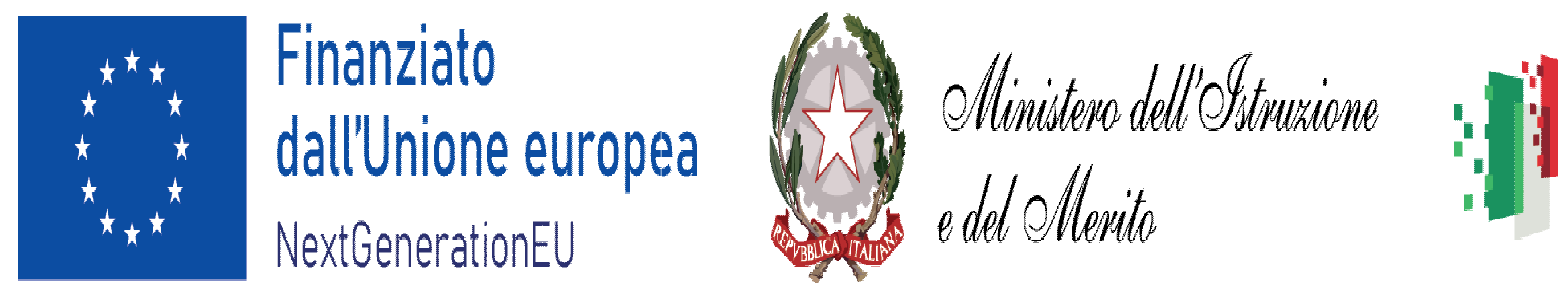 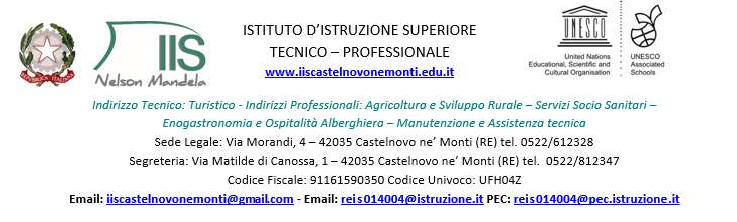 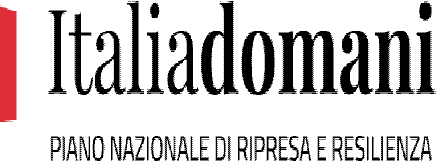 OGGETTO:	ESTRATTO AFFIDAMENTO INCARICO PER LO SVOLGIMENTO DI ATTIVITA’ DI TUTOR: PERCORSI DI MENTORING E ORIENTAMENTO - EDIZIONE N. 9AlaaPNRR – Missione 4:Istruzione e ricerca - Investimento 1.4. “Itervento straordinariofinalizzato alla riduzione dei divari territoriali nel I e II ciclo della scuola secondaria e alla lotta alla dispersione scolastica”.Codice: M4C1I1.4-2022-981-P-13958 - CUP: F94D22003120006Numero registro dei contratti/incarichi: 74/2023Protocollo contratto/incarico: 9421IV.5 del 23/05/2023AMMINISTRAZIONE: Istituto Superiore Statale Tecnico Professionale “Nelson Mandela” di Castelnovo ne’ Monti – Via Matilde di Canossa, 1 – 42035 Castelnovo ne’Monti.INCARICATO/A: SCHIPSI VINCENZO– QUALIFICA: DOCENTE INTERNODECORRENZA E TERMINI VALIDITA’ CONTRATTO: dal 24 Maggio 2023 al 30 Giugno 2023.ATTIVITA’ SVOLTA:attività formativa in favore degli studenti che mostrano particolari fragilità nelle discipline di studio, a rischio di abbandono o che abbiano interrotto la frequenza scolastica; si prevede l’erogazione di percorsi di potenziamento delle competenze di base, di motivazione e rimotivazione, di accompagnamento ad unamaggiore capacità di attenzionee impegno. Gli studenti saranno indirizzati inpercorsi individuali dirafforzamento attraverso sostegno disciplinare, Mentoring e Coaching.Il mentor aiuta gli studenti ad acquisire maggiore consapevolezza delle proprie potenzialità e a superare le paure interiori che costituiscono il primo elemento di ostacolo ad una corretta e vincente gestione del proprio progetto di sviluppo professionale e personale.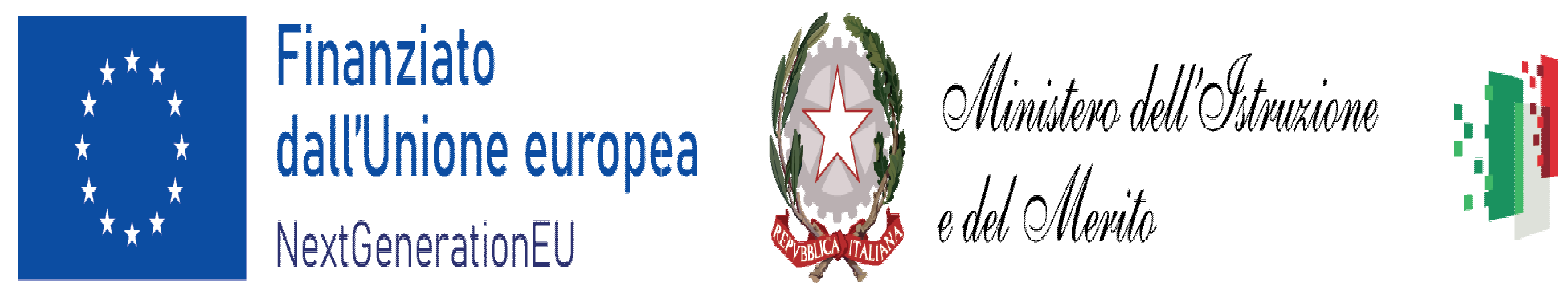 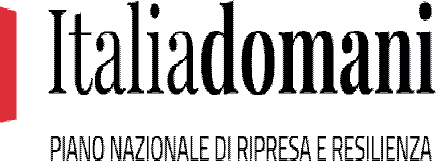 Il coach sostiene lo studente nella ricerca della soluzione al problema facilitando l’emersione delle attitudini e delle idee del soggetto; è un facilitatore, un moderatore e un orientatore; aiuta nel percorso scolastico a superare le maggiori difficoltà disciplinari e/o relazionali.L’esperto, inoltre, è tenuto a:verificare e valutare gli obiettivi in uscita;utilizzare il sistema informativo dedicato per l’inserimento di dati, materiali e documenti relativi all’attività, verifica, valutazione e altri aspetti inerenti al progetto;impegnarsi a svolgere l’incarico secondo il calendario predisposto dall’Istituto, assicurando la propriapresenza, se necessario, agli conclusive;incontri propedeutici all’inizio delle attivitàe nelle manifestazionicoordinarsi con il Consiglio di Classe.L’attività formativa individuale in favore degli studenti che mostrano particolari fragilità motivazionali e/o nelle discipline di studio, a rischio di abbandono saranno erogate, singolarmente per ognuno degli studenti su cui si attua l’intervento, nei comuni di residenza, in luoghi individuati in collaborazione con l’Unione Montana dei Comuni dell’Appennino Reggiano e/o altri enti del territorio, in orario pomeridiano e in presenza.ORE TOTALI DA SVOLGERE: 10COSTO TOTALE: 420,00 compenso lordo omnicomprensivo delle ritenute previdenziali ed assistenziali.Le informazioni pubblicate nel presente atto sono conformi a quanto iscritto sull’incarico/contratto depositato agli atti di questa scuola.IL DIRIGENTE SCOLASTICODott.ssa Monica GiovanelliPiano Nazionale di Ripresa e ResilienzaAzioni di prevenzione e contrato alla dispersione scolastica (D.M. 170/2022)Piano Nazionale di Ripresa e ResilienzaAzioni di prevenzione e contrato alla dispersione scolastica (D.M. 170/2022)Piano Nazionale di Ripresa e ResilienzaAzioni di prevenzione e contrato alla dispersione scolastica (D.M. 170/2022)Piano Nazionale di Ripresa e ResilienzaAzioni di prevenzione e contrato alla dispersione scolastica (D.M. 170/2022)Piano Nazionale di Ripresa e ResilienzaAzioni di prevenzione e contrato alla dispersione scolastica (D.M. 170/2022)MISSIONE COMPONENTELINEA INVESTIMENTOCODICE AVVISO DECRETOTITOLO AVVISO DECRETOCUPM4C11.4 Intervento straordinario finalizzato alla riduzione dei divari territoriali nel I e II ciclo della scuola secondaria e alla lotta alla dispersionescolasticaM4C1I1.4-2022-981Azioni di prevenzione e contrato alla dispersione scolastica (D.M.170/2022)F94D22003120006